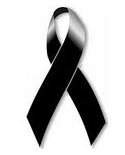 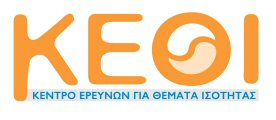 Ανακοίνωση θανάτου του στελέχους του Συμβουλευτικού Κέντρου Ιωαννίνων και Συμβούλου Υποδοχής, Ευαγγελίας ΠανάγουΜε βαθύτατη θλίψη ανακοινώνουμε την απώλεια της συναδέλφισσάς μας Ευαγγελίας Πανάγου, πολύτιμου στελέχους του ΚΕΘΙ και του Συμβουλευτικού Κέντρου Ιωαννίνων.Η Ευαγγελία ήταν ένα από εκείνα τα στελέχη που από την αρχή της λειτουργίας του Συμβουλευτικού Κέντρου Ιωαννίνων συνέβαλε με αγάπη, προσφορά και φροντίδα στην εύρυθμη οργάνωση και λειτουργία του. Έδινε ζωή σε καινούριες δράσεις και αποτέλεσε για εμάς εξαιρετική συναδέλφισσα, η οποία ήταν πάντα πρόθυμη να βοηθήσει στο σημαντικό έργο του Συμβουλευτικού Κέντρου με απαράμιλλο τρόπο. Ευαγγελία, θα μας λείψεις πολύ. Θα μας λείψει το κέφι σου, η αφοσίωση στη δουλειά σου και στις γυναίκες που προσέτρεξαν στις υπηρεσίες του Συμβουλευτικού Κέντρου, θα μας λείψει ο ακέραιος χαρακτήρας σου, η ανάγκη σου να κάνεις πράγματα για άλλους/-ες.Θα θέλαμε να εκφράσουμε τα συλλυπητήρια μας στην οικογένεια και τα οικεία της πρόσωπα σε αυτές τις δύσκολες στιγμές.Η Διοίκηση και το Προσωπικότου Κέντρου Ερευνών για Θέματα Ισότητας